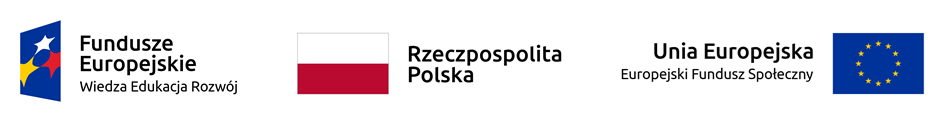 	„Inżynieria mechaniczna dla przemysłu lotniczego – realizacja studiów dualnych II stopnia na Wydziale Budowy Maszyn i Lotnictwa Politechniki Rzeszowskiej ” Projekt współfinansowany przez Unię Europejską ze środków Europejskiego Funduszu Społecznego w ramach Programu Operacyjnego Wiedza Edukacja RozwójNr projektu: POWR.03.01.00-00-DU64/18OGŁOSZENIE O WYBORZE NAJKORZYSTNIEJSZEJ OFERTYPolitechnika RzeszowskaDział Zamówień Publicznych,Al. Powstańców Warszawy 12 ,35-959 Rzeszów, woj. podkarpackie,tel. (017)017 7432175, fax (017)7432175,niniejszym informuje o wyniku postępowania na Przeprowadzenie specjalistycznych szkoleń dla studentów PRz.Streszczenie oceny i porównania złożonych ofertRzeszów dnia: 2020-12-09Zadanie nr: 1Wybrano ofertę:"ASTOR" SP. Z O.O.31-112 KrakówSmoleńsk 29Cena oferty - 20 000.00 złUzasadnienie wyboru: Najkorzystniejsza oferta w kryterium cena 100%Zadanie nr: 2Wybrano ofertę:"ASTOR" SP. Z O.O.31-112 KrakówSmoleńsk 29Cena oferty - 20 400.00 złUzasadnienie wyboru: Najkorzystniejsza oferta w kryterium cena 100%Zadanie nr: 3Wybrano ofertę:EMT-SYSTEMS Sp. z o.o.44-100 Gliwiceul. Bojkowska 35ACena oferty - 13 500.00 złUzasadnienie wyboru: Najkorzystniejsza oferta w kryterium cena 100%Zadanie nr: 4Wybrano ofertę:EMT-SYSTEMS Sp. z o.o.44-100 Gliwiceul. Bojkowska 35ACena oferty - 13 500.00 zł Uzasadnienie wyboru: Najkorzystniejsza oferta w kryterium cena 100%Zadanie częścioweNazwa i adres wykonawcyNazwa kryterium - liczba pktRazem1 - Szkolenie pn.: Platforma Systemowa Wonderware - Analiza danych i tworzenie raportów"ASTOR" SP. Z O.O.ul. Smoleńsk 2931-112 Kraków1 - Cena - 100.00  100,002 - Szkolenie pn.: Obsługa i programowanie robotów Kawasaki cz.2"ASTOR" SP. Z O.O.ul. Smoleńsk 2931-112 Kraków1 - Cena - 100.00  100,003 - Szkolenie pn: TIA1500-2: Programowanie Siemens SIMATIC S7-1500 w TIA Portal – poziom 2EMT-SYSTEMS Sp. z o.o.ul. Bojkowska 35A44-100 Gliwice1 - Cena -100.00  100,003 - Szkolenie pn: TIA1500-2: Programowanie Siemens SIMATIC S7-1500 w TIA Portal – poziom 2INTEX SP. Z O.O.ul. Portowa 444-100 Gliwice1 - Cena - 83.33  83,333 - Szkolenie pn: TIA1500-2: Programowanie Siemens SIMATIC S7-1500 w TIA Portal – poziom 2CNC MILLENA -
 mgr inż. Mirosław BuczyńskiRynek Staromiejski 10/1075-007 Koszalin1 - Cena - 45.94  45,944 - Szkolenie pn.: TIAW2: WinCC SCADA 
w TIA PortalEMT-SYSTEMS Sp. z o.o.ul. Bojkowska 35A44-100 Gliwice1 - Cena - 100.00  100,004 - Szkolenie pn.: TIAW2: WinCC SCADA 
w TIA PortalINTEX SP. Z O.O.ul. Portowa 444-102 Gliwice1 - Cena - 66.18  66,184 - Szkolenie pn.: TIAW2: WinCC SCADA 
w TIA PortalCNC MILLENA - 
mgr inż. Mirosław BuczyńskiRynek Staromiejski 10/1075-007 Koszalin1 - Cena - 61.91  61,91